BERICHT Bewerbe & Trainings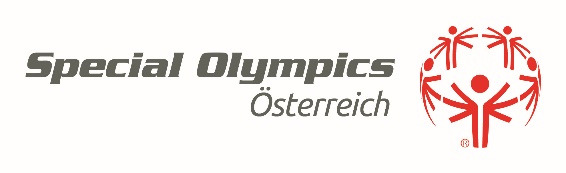 Was ist zu tun?Übermittlung eines Berichtes (siehe zweite Seite) über den Bewerb bzw. das Training per 
E-Mail an office@specialolympics.at und presse@specialolympics.at
Übermittlung von Fotos per E-Mail oder per WeTransfer an office@specialolympics.at und presse@specialolympics.at: Mindestens ein Sportfoto von Teilnehmer:innenMindestens ein allgemeines Foto (Gruppenfoto)Mindestens ein Foto, das angebrachte Werbung und Transparente zeigtBitte auf die Auflösung bei den Bildern achten (mind. 1 MB, im besten Fall 300 DPI und jpg-Format)
Übermittlung der Ergebnisse bei Bewerben 
Dieses Formular, Ergebnisse und die Fotos sind bis spätestens 14 Tage nach dem Bewerb bzw. nach der letzten Trainingseinheit einzureichen.
--------------------------------------------------------------------------------------------------------------------------------------------Name der Veranstaltung: Datum der Veranstaltung: Ort & Bundesland:Sportart(en):Name der Institution bzw. des Vereins:AnsprechpartnerName:Adresse & PLZ:Tel.-Nummer:E-Mail:Text bzw. Nachbericht (Wer? Was? Wann? Wo? Wie? Teilnehmer:innen? Sieger:innen? Besondere Ereignisse? Wie viele Levels und Klassen? Wie oft hat das Training stattgefunden? ….)Hier sollte Ihr Text über den Bewerb bzw. das Training reingeschrieben werden …..